* цена на услугу действительна для физических и юридических лиц в пределах города Уфа. 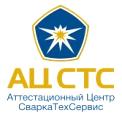 общество с ограниченной ответственностью«Аттестационный Центр СваркаТехСервис»(АЦ СТС)450092, Республика Башкортостан, г. Уфа, ул. Батырская, 4/2,тел.: (347) 246-87-24, факс: (347) 246-87-25, сайт: www.stsprofi-welder.ru,  e-mail: eftonov@yandex.ruИНН 0276080300, КПП 027401001, ОГРН 1030204234235,ОКПО 15308198, р/с 40702810906000113010 в Башкирском отделении №8598 Сбербанка России,к/с 30101810300000000601, БИК 048073601общество с ограниченной ответственностью«Аттестационный Центр СваркаТехСервис»(АЦ СТС)450092, Республика Башкортостан, г. Уфа, ул. Батырская, 4/2,тел.: (347) 246-87-24, факс: (347) 246-87-25, сайт: www.stsprofi-welder.ru,  e-mail: eftonov@yandex.ruИНН 0276080300, КПП 027401001, ОГРН 1030204234235,ОКПО 15308198, р/с 40702810906000113010 в Башкирском отделении №8598 Сбербанка России,к/с 30101810300000000601, БИК 048073601ЯВЛЯЕТСЯ ЧЛЕНОМ СРО НП «НАКС», СВИДЕТЕЛЬСТВО О ЧЛЕНСТВЕ №0064ЯВЛЯЕТСЯ ЧЛЕНОМ СРО НП «НАКС», СВИДЕТЕЛЬСТВО О ЧЛЕНСТВЕ №0064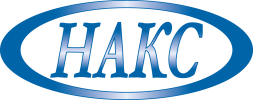 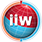 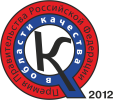 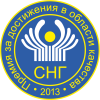 №п/пНаименование работ и услугЕд.измКол-воЦена*, руб.Визуальный и измерительный контрольВизуальный и измерительный контрольВизуальный и измерительный контрольВизуальный и измерительный контрольВизуальный и измерительный контрольВизуально измерительный контроль труб  до 108 мм (включ-но)шт.165,0Визуально измерительный контроль  труб  от 108 до 325 ммшт.176,0Визуально измерительный контроль  труб  от 325 до 530 ммшт.189,0Визуальный и измерительный контроль качества сварных соединений металлоконструкций и листовых конструкцийп.м.186,0Рентгенографический контрольРентгенографический контрольРентгенографический контрольРентгенографический контрольРентгенографический контрольРентгенографический контроль  труб  до 108 мм (включ-но)шт.1550,0Рентгенографический контроль  труб  от 108 до 219 ммшт.1660,0Рентгенографический контроль  труб  от 219 до 325 ммшт.1850,0Рентгенографический контроль  труб  от 325 до 530 ммшт.11520,0Рентгенографический контроль качества сварных соединений металлоконструкций и листовых конструкцийп.м.1980,0Ультразвуковой контрольУльтразвуковой контрольУльтразвуковой контрольУльтразвуковой контрольУльтразвуковой контрольУльтразвуковой контроль  труб  до 108 мм (включ-но)шт.1330,0Ультразвуковой контроль  труб  от 108 до 219 ммшт.1380,0Ультразвуковой контроль труб  от 219 до 325 ммшт.1520,0Ультразвуковой контроль  труб   от 325 до 530 ммшт.1860,0Ультразвуковой контроль качества сварных соединений металлоконструкций и листовых конструкцийп.м.1670,0Капиллярный контрольКапиллярный контрольКапиллярный контрольКапиллярный контрольКапиллярный контрольКапиллярный контроль труб  до 108 мм (включ-но)шт.1220,0Капиллярный контроль  труб  от 108 до 325 ммшт.1260,0Капиллярный контроль  труб  от 325 до 530 ммшт.1380,0Капиллярный контроль качества сварных соединений металлоконструкций и листовых конструкцийп.м.1320,0Магнитопорошковый контрольМагнитопорошковый контрольМагнитопорошковый контрольМагнитопорошковый контрольМагнитопорошковый контрольМагнитопорошковый  контроль труб  до 108 мм (включ-но)шт.1420,0Магнитопорошковый  контроль  труб  от 108 до 325 ммшт.1530,0Магнитопорошковый  контроль  труб  от 325 до 530 ммшт.1760,0Магнитопорошковый  контроль качества сварных соединений металлоконструкций и листовых конструкцийп.м.1550,0Автоматическая расшифровка снимковАвтоматическая расшифровка снимковАвтоматическая расшифровка снимковАвтоматическая расшифровка снимковАвтоматическая расшифровка снимковАвтоматическая расшифровка снимков НОРД-НДТшт.1400Оцифровка радиографических  пленок п. м.185Механические испытанияМеханические испытанияМеханические испытанияМеханические испытанияМеханические испытанияМеханические испытания образцов на растяжениеобразец1800,0Механические испытания  образцов на статический изгиб образец1800,0Механические испытания  образцов  на ударную вязкость (при комнатной температуре)образец1690,0Механические испытания  образцов  на ударную вязкость ( при отрицательной температуре )образец1820,0Стилоскопирование металловшт.1450,0Измерение твердоститочка1120,0Металлографические исследованияшт.15800,0Определение межкристаллической коррозиишт.111320,0Химический анализ  металловшт.19750,0Изготовление образцов для механических испытаний (ГОСТ 6996)шт.1840,0